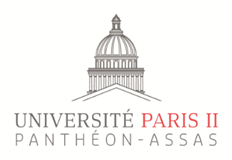 Magistère Banque FinanceUniversité Paris Panthéon-AssasDossier de candidature - Année universitaire 2021/2022Le dossier est à renvoyer en une seule pièce jointe et format .pdf par mail avant le : 12 mai 2021 à l’adresse suivante : maylis.gaudin@u-paris2.fravec pour objet du mail : Candidature MBF1 ou MBF2  – NOM Vous recevrez un accusé de réception.	Documents à joindre au dossier, en format électronique :Attestations de réussite et relevés de notes disponibles de tous les diplômes revendiqués Candidature MBF 1 : baccalauréat, L1, L2. Candidature MBF 2 : baccalauréat, L1, L2, et L3, diplômes de Grandes écoles.Un curriculum vitae. Une lettre de motivation. 2 lettres de recommandation (facultatives mais fortement recommandées).Processus de candidatureEpreuve écrite (QCM) le 15 juin 2021Vous serez informé.e par mail le 16 juin 2021 de votre admissibilité à passer les oraux d’admission.Les oraux d’admission auront lieu  les 24 et 25 juin 2021 en vidéo-conférence ou en présentiel (Centre Assas – 92 rue d’Assas 75006), selon les recommandations sanitaires qui seront en vigueur à ce moment-là. Les résultats seront communiqués par mail le 28 juin 2021 au plus tard. Calendrier des inscriptions : du 1er au 15 juillet 2021.Candidature MBF1 (L3)    	Candidature MBF2 (M1)         Identité du candidatNom :                                                                                                                      Prénom(s) :                                                                                                                                                                                                                                         Date de naissance (JJ/MM/AAAA) :           /        /           Lieu de naissance :                                                                                               Nationalité :                                                                                                                                   E-mail :	 	Adresse :                                                                                                                                        Code postal : 	               Ville :	 		 Téléphone (domicile) :	 			Téléphone (portable) :	 	Études suivies depuis l’obtention du BaccalauréatExpérience de stages : société, dates, durée, missions…Expérience hors stages : société, dates, durée, missions...Année universitaireNiveauIntitulé du diplômeÉtablissementMention et moyenne